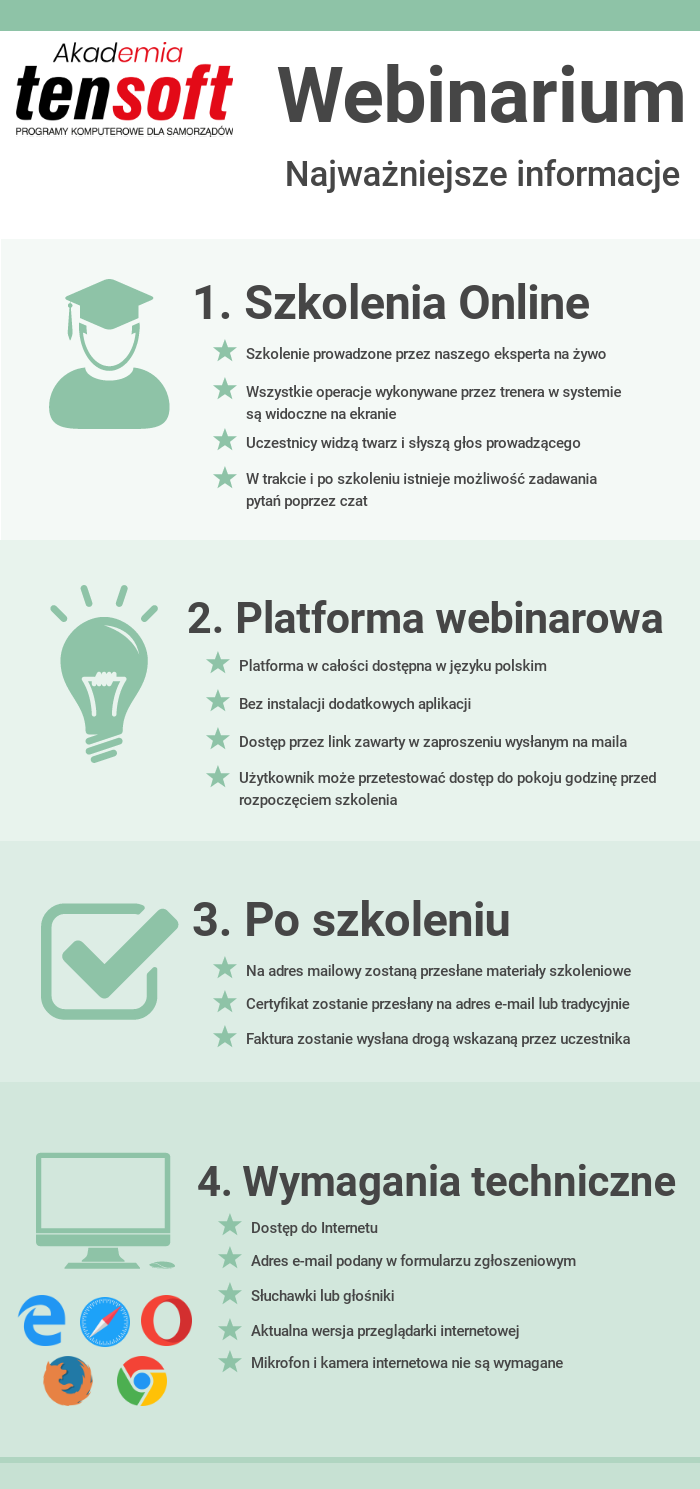 Zapraszamy na Webinarium doskonalące użytkowników Systemu AdASZapraszamy na Webinarium doskonalące użytkowników Systemu AdASZapraszamy na Webinarium doskonalące użytkowników Systemu AdASZapraszamy na Webinarium doskonalące użytkowników Systemu AdASEGZEKUCJA W MODULE KARTY KONTOWE 
EGZEKUCJA W MODULE KARTY KONTOWE 
EGZEKUCJA W MODULE KARTY KONTOWE 
EGZEKUCJA W MODULE KARTY KONTOWE 
Data:30 listopada 2022 r.Czas:10.00-12.00Narzędzie:Platforma webinarowa (szczegóły techniczne poniżej)Platforma webinarowa (szczegóły techniczne poniżej)Platforma webinarowa (szczegóły techniczne poniżej)Cena:*120,00 zł./1 osobę – zgłoszenia przyjmujemy do 28-11-2022 r.Liczba miejsc jest ograniczona.*120,00 zł./1 osobę – zgłoszenia przyjmujemy do 28-11-2022 r.Liczba miejsc jest ograniczona.*120,00 zł./1 osobę – zgłoszenia przyjmujemy do 28-11-2022 r.Liczba miejsc jest ograniczona.DLA KOGO?DLA KOGO?DLA KOGO?DLA KOGO?- księgowi i pracownicy zajmujący się księgowością zobowiązań,- zainteresowani poznaniem modułu i jego funkcjonalności.- księgowi i pracownicy zajmujący się księgowością zobowiązań,- zainteresowani poznaniem modułu i jego funkcjonalności.- księgowi i pracownicy zajmujący się księgowością zobowiązań,- zainteresowani poznaniem modułu i jego funkcjonalności.- księgowi i pracownicy zajmujący się księgowością zobowiązań,- zainteresowani poznaniem modułu i jego funkcjonalności.JAKIE KORZYŚCI?JAKIE KORZYŚCI?JAKIE KORZYŚCI?JAKIE KORZYŚCI?- usprawnienie egzekucji należności,- uporządkowanie dotychczasowej wiedzy w ramach omawianego modułu,- poznanie konkretnych przykładów i ćwiczenia na komputerach,- bezpośredni kontakt z ekspertem,- możliwość dzielenia doświadczeń z innymi użytkownikami modułu.- usprawnienie egzekucji należności,- uporządkowanie dotychczasowej wiedzy w ramach omawianego modułu,- poznanie konkretnych przykładów i ćwiczenia na komputerach,- bezpośredni kontakt z ekspertem,- możliwość dzielenia doświadczeń z innymi użytkownikami modułu.- usprawnienie egzekucji należności,- uporządkowanie dotychczasowej wiedzy w ramach omawianego modułu,- poznanie konkretnych przykładów i ćwiczenia na komputerach,- bezpośredni kontakt z ekspertem,- możliwość dzielenia doświadczeń z innymi użytkownikami modułu.- usprawnienie egzekucji należności,- uporządkowanie dotychczasowej wiedzy w ramach omawianego modułu,- poznanie konkretnych przykładów i ćwiczenia na komputerach,- bezpośredni kontakt z ekspertem,- możliwość dzielenia doświadczeń z innymi użytkownikami modułu.PROGRAM:PROGRAM:PROGRAM:PROGRAM:1. Upomnienie i wezwanie do zapłaty:a) Ustawienie numeracji dla upomnień lub wezwań do zapłatyb) Konfiguracja przypisywania kosztów egzekucyjnych dla wystawianych upomnieńc) Wprowadzenie rodzaju korespondencji dla danego rodzaju należnościd) Wystawienie pojedynczego upomnienia bądź wezwania do zapłaty dla jednej kartye) Zbiorcza emisja upomnień/wezwań do zapłaty dla wielu kart f) Rejestr upomnień:- wprowadzenie dla więcej niż jednego upomnienia daty odbioru - masowe anulowanie upomnień- zestawienie wystawionych upomnień/wezwań do zapłaty2.Tytuł wykonawczy:a) Ustawienie numeracji dla tytułów wykonawczych oraz sygnatury dla danych rodzajów należnościb) Omówienie oraz uzupełnianie słownika podstaw prawnychc) Definiowanie okresów powstania należności dla wybranych rodzajów należnościd) Wystawienie tytułu wykonawczego dla pojedynczej kartye) Wystawienie masowo tytułów wykonawczych według wskazanych parametrówf) Rejestr tytułów wykonawczych- edytowanie tytułu wykonawczego- dalszy tytuł wykonawczy,- wydruk rejestru wystawionych tytułów wykonawczych.g) Zawiadomienie wierzyciela – nowa funkcjonalność EZW, h) Wysyłka tytułów wykonawczych oraz zawiadomienia wierzyciela przez moduł eTW:- omówienie statusów wysłanych dokumentów,- weryfikacja tytułów które zostały zwrócone przez bramkę  jako błędne,- wysyłka kilku tytułów za jednym razem.3. Noty odsetkowe:a) Konfiguracja w parametrach not odsetkowych,b) Emisja na pojedynczej karcie,c) Masowa emisja na kartach według parametrów.4. Egzekucje sądowe:a) Konfiguracja w parametrach not odsetkowych,b) Emisja na pojedynczej karcie,c) Masowa emisja na kartach według parametrów.1. Upomnienie i wezwanie do zapłaty:a) Ustawienie numeracji dla upomnień lub wezwań do zapłatyb) Konfiguracja przypisywania kosztów egzekucyjnych dla wystawianych upomnieńc) Wprowadzenie rodzaju korespondencji dla danego rodzaju należnościd) Wystawienie pojedynczego upomnienia bądź wezwania do zapłaty dla jednej kartye) Zbiorcza emisja upomnień/wezwań do zapłaty dla wielu kart f) Rejestr upomnień:- wprowadzenie dla więcej niż jednego upomnienia daty odbioru - masowe anulowanie upomnień- zestawienie wystawionych upomnień/wezwań do zapłaty2.Tytuł wykonawczy:a) Ustawienie numeracji dla tytułów wykonawczych oraz sygnatury dla danych rodzajów należnościb) Omówienie oraz uzupełnianie słownika podstaw prawnychc) Definiowanie okresów powstania należności dla wybranych rodzajów należnościd) Wystawienie tytułu wykonawczego dla pojedynczej kartye) Wystawienie masowo tytułów wykonawczych według wskazanych parametrówf) Rejestr tytułów wykonawczych- edytowanie tytułu wykonawczego- dalszy tytuł wykonawczy,- wydruk rejestru wystawionych tytułów wykonawczych.g) Zawiadomienie wierzyciela – nowa funkcjonalność EZW, h) Wysyłka tytułów wykonawczych oraz zawiadomienia wierzyciela przez moduł eTW:- omówienie statusów wysłanych dokumentów,- weryfikacja tytułów które zostały zwrócone przez bramkę  jako błędne,- wysyłka kilku tytułów za jednym razem.3. Noty odsetkowe:a) Konfiguracja w parametrach not odsetkowych,b) Emisja na pojedynczej karcie,c) Masowa emisja na kartach według parametrów.4. Egzekucje sądowe:a) Konfiguracja w parametrach not odsetkowych,b) Emisja na pojedynczej karcie,c) Masowa emisja na kartach według parametrów.1. Upomnienie i wezwanie do zapłaty:a) Ustawienie numeracji dla upomnień lub wezwań do zapłatyb) Konfiguracja przypisywania kosztów egzekucyjnych dla wystawianych upomnieńc) Wprowadzenie rodzaju korespondencji dla danego rodzaju należnościd) Wystawienie pojedynczego upomnienia bądź wezwania do zapłaty dla jednej kartye) Zbiorcza emisja upomnień/wezwań do zapłaty dla wielu kart f) Rejestr upomnień:- wprowadzenie dla więcej niż jednego upomnienia daty odbioru - masowe anulowanie upomnień- zestawienie wystawionych upomnień/wezwań do zapłaty2.Tytuł wykonawczy:a) Ustawienie numeracji dla tytułów wykonawczych oraz sygnatury dla danych rodzajów należnościb) Omówienie oraz uzupełnianie słownika podstaw prawnychc) Definiowanie okresów powstania należności dla wybranych rodzajów należnościd) Wystawienie tytułu wykonawczego dla pojedynczej kartye) Wystawienie masowo tytułów wykonawczych według wskazanych parametrówf) Rejestr tytułów wykonawczych- edytowanie tytułu wykonawczego- dalszy tytuł wykonawczy,- wydruk rejestru wystawionych tytułów wykonawczych.g) Zawiadomienie wierzyciela – nowa funkcjonalność EZW, h) Wysyłka tytułów wykonawczych oraz zawiadomienia wierzyciela przez moduł eTW:- omówienie statusów wysłanych dokumentów,- weryfikacja tytułów które zostały zwrócone przez bramkę  jako błędne,- wysyłka kilku tytułów za jednym razem.3. Noty odsetkowe:a) Konfiguracja w parametrach not odsetkowych,b) Emisja na pojedynczej karcie,c) Masowa emisja na kartach według parametrów.4. Egzekucje sądowe:a) Konfiguracja w parametrach not odsetkowych,b) Emisja na pojedynczej karcie,c) Masowa emisja na kartach według parametrów.1. Upomnienie i wezwanie do zapłaty:a) Ustawienie numeracji dla upomnień lub wezwań do zapłatyb) Konfiguracja przypisywania kosztów egzekucyjnych dla wystawianych upomnieńc) Wprowadzenie rodzaju korespondencji dla danego rodzaju należnościd) Wystawienie pojedynczego upomnienia bądź wezwania do zapłaty dla jednej kartye) Zbiorcza emisja upomnień/wezwań do zapłaty dla wielu kart f) Rejestr upomnień:- wprowadzenie dla więcej niż jednego upomnienia daty odbioru - masowe anulowanie upomnień- zestawienie wystawionych upomnień/wezwań do zapłaty2.Tytuł wykonawczy:a) Ustawienie numeracji dla tytułów wykonawczych oraz sygnatury dla danych rodzajów należnościb) Omówienie oraz uzupełnianie słownika podstaw prawnychc) Definiowanie okresów powstania należności dla wybranych rodzajów należnościd) Wystawienie tytułu wykonawczego dla pojedynczej kartye) Wystawienie masowo tytułów wykonawczych według wskazanych parametrówf) Rejestr tytułów wykonawczych- edytowanie tytułu wykonawczego- dalszy tytuł wykonawczy,- wydruk rejestru wystawionych tytułów wykonawczych.g) Zawiadomienie wierzyciela – nowa funkcjonalność EZW, h) Wysyłka tytułów wykonawczych oraz zawiadomienia wierzyciela przez moduł eTW:- omówienie statusów wysłanych dokumentów,- weryfikacja tytułów które zostały zwrócone przez bramkę  jako błędne,- wysyłka kilku tytułów za jednym razem.3. Noty odsetkowe:a) Konfiguracja w parametrach not odsetkowych,b) Emisja na pojedynczej karcie,c) Masowa emisja na kartach według parametrów.4. Egzekucje sądowe:a) Konfiguracja w parametrach not odsetkowych,b) Emisja na pojedynczej karcie,c) Masowa emisja na kartach według parametrów.DLACZEGO MY?DLACZEGO MY?DLACZEGO MY?DLACZEGO MY?Nasi trenerzy to wieloletni pracownicy i praktycy w obsłudze systemów ERP. Prowadzący partycypują 
w procesie tworzenia i aktualizacji programów obsługujących Administrację Publiczną i klientów biznesowych. Wiedza przekazywana w trakcie szkolenia jest oparta na doświadczeniu trenerów 
w pracy z konkretnymi modułami. Szkoleniowcy dysponują wiedzą z zakresu przepisów prawa 
co znacząco ułatwia przekazywanie informacji, nie tylko pod kątem funkcjonalnym systemów.Nasi trenerzy to wieloletni pracownicy i praktycy w obsłudze systemów ERP. Prowadzący partycypują 
w procesie tworzenia i aktualizacji programów obsługujących Administrację Publiczną i klientów biznesowych. Wiedza przekazywana w trakcie szkolenia jest oparta na doświadczeniu trenerów 
w pracy z konkretnymi modułami. Szkoleniowcy dysponują wiedzą z zakresu przepisów prawa 
co znacząco ułatwia przekazywanie informacji, nie tylko pod kątem funkcjonalnym systemów.Nasi trenerzy to wieloletni pracownicy i praktycy w obsłudze systemów ERP. Prowadzący partycypują 
w procesie tworzenia i aktualizacji programów obsługujących Administrację Publiczną i klientów biznesowych. Wiedza przekazywana w trakcie szkolenia jest oparta na doświadczeniu trenerów 
w pracy z konkretnymi modułami. Szkoleniowcy dysponują wiedzą z zakresu przepisów prawa 
co znacząco ułatwia przekazywanie informacji, nie tylko pod kątem funkcjonalnym systemów.Nasi trenerzy to wieloletni pracownicy i praktycy w obsłudze systemów ERP. Prowadzący partycypują 
w procesie tworzenia i aktualizacji programów obsługujących Administrację Publiczną i klientów biznesowych. Wiedza przekazywana w trakcie szkolenia jest oparta na doświadczeniu trenerów 
w pracy z konkretnymi modułami. Szkoleniowcy dysponują wiedzą z zakresu przepisów prawa 
co znacząco ułatwia przekazywanie informacji, nie tylko pod kątem funkcjonalnym systemów.Jak dokonać zgłoszenia?Jak dokonać zgłoszenia?Jak dokonać zgłoszenia?Jak dokonać zgłoszenia?Należy wypełnić formularz zgłoszeniowy online dostępny na stronie www.tensoft.pl/akademia-tensoft/ 
lub przesłać faxem pobraną i wypełnioną kartę zgłoszenia.Należy wypełnić formularz zgłoszeniowy online dostępny na stronie www.tensoft.pl/akademia-tensoft/ 
lub przesłać faxem pobraną i wypełnioną kartę zgłoszenia.Należy wypełnić formularz zgłoszeniowy online dostępny na stronie www.tensoft.pl/akademia-tensoft/ 
lub przesłać faxem pobraną i wypełnioną kartę zgłoszenia.Należy wypełnić formularz zgłoszeniowy online dostępny na stronie www.tensoft.pl/akademia-tensoft/ 
lub przesłać faxem pobraną i wypełnioną kartę zgłoszenia.Kontakt:	Tensoft Sp. z o.o.ul. Technologiczna 2, 45-839 OpoleTelefon: 77 540 78 40, kom. 602 358 748, fax: 77 544 60 85e-mail: szkolenia@tensoft.plstrona: www.tensoft.pl lub www.tensoft.pl/akademia-tensoft/ Kontakt:	Tensoft Sp. z o.o.ul. Technologiczna 2, 45-839 OpoleTelefon: 77 540 78 40, kom. 602 358 748, fax: 77 544 60 85e-mail: szkolenia@tensoft.plstrona: www.tensoft.pl lub www.tensoft.pl/akademia-tensoft/ Kontakt:	Tensoft Sp. z o.o.ul. Technologiczna 2, 45-839 OpoleTelefon: 77 540 78 40, kom. 602 358 748, fax: 77 544 60 85e-mail: szkolenia@tensoft.plstrona: www.tensoft.pl lub www.tensoft.pl/akademia-tensoft/ Kontakt:	Tensoft Sp. z o.o.ul. Technologiczna 2, 45-839 OpoleTelefon: 77 540 78 40, kom. 602 358 748, fax: 77 544 60 85e-mail: szkolenia@tensoft.plstrona: www.tensoft.pl lub www.tensoft.pl/akademia-tensoft/ 